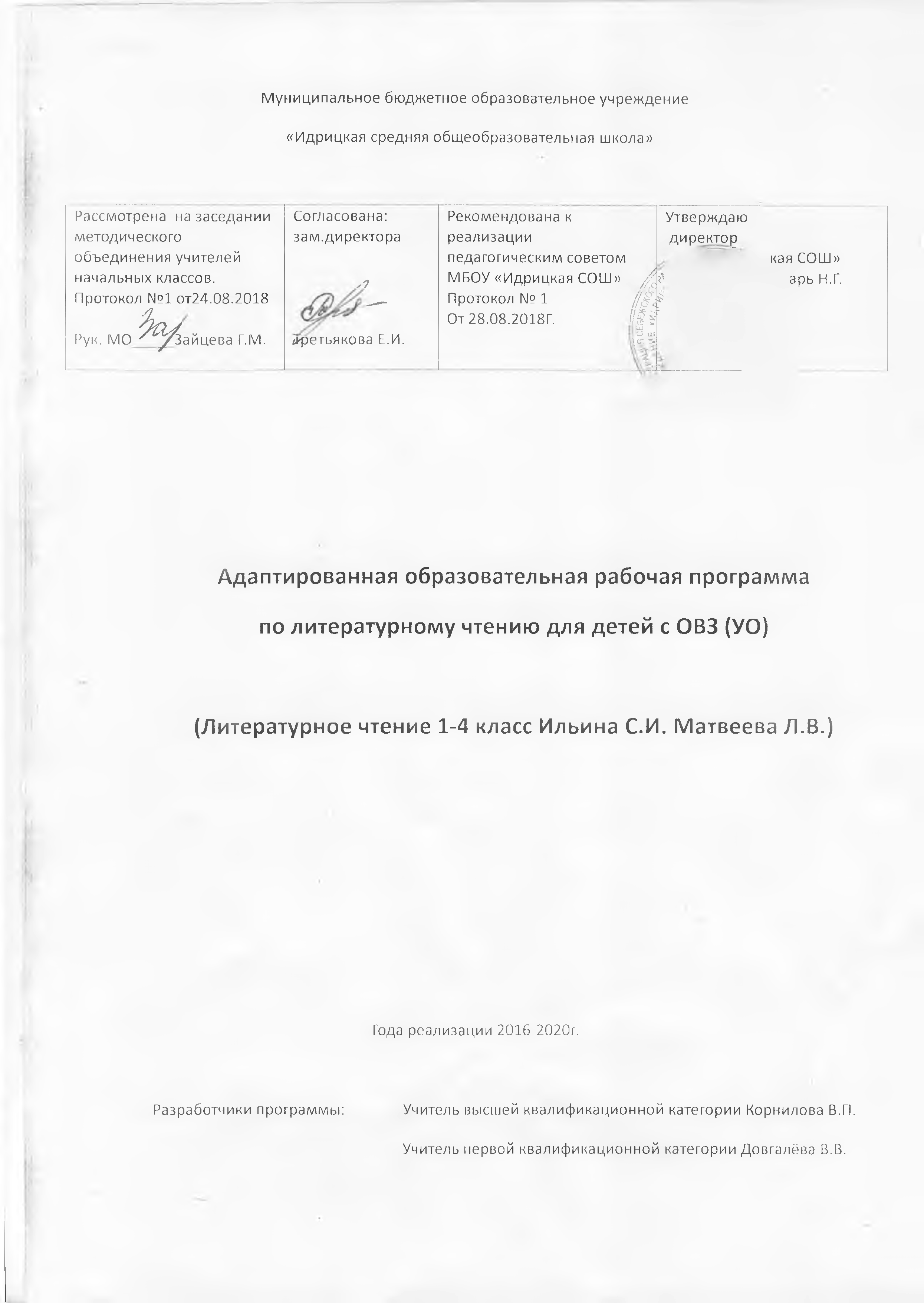 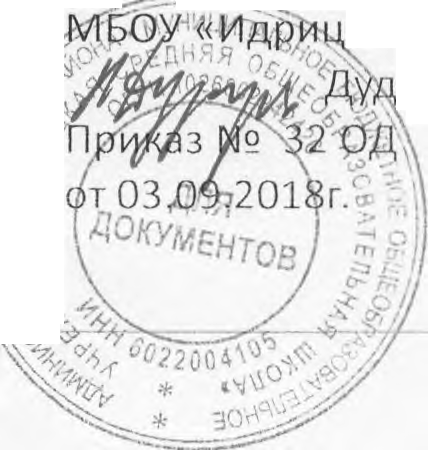 ПОЯСНИТЕЛЬНАЯ ЗАПИСКААдаптированная рабочая программа по литературному чтению составлена на основе Программы специальных (коррекционных) образовательных учреждений VIII вида: 1-4 классы /Под ред. И.М. Бгажноковой. - М.: Просвещение, 2011.Чтение  направлено на социализацию личности умственно отсталого ребенка, на коррекцию и развитие речемыслительных способностей детей, на формирование эмоционального отношения к действительности и нравственных позиций поведения – все это еще раз подчеркивает значимость обучения чтению учащихся с нарушениями интеллекта.Проблема обучения чтению является одной из актуальных. Это вызвано её большой практической значимостью. Без овладения полноценным навыком чтения процесс восприятия и переработки информации, а, следовательно, и весь процесс обучения ограничен. Поэтому овладение навыками чтения – одна из важнейших задач обучения детей с  психофизическими особенностями развития умственно отсталых детей и ограничениями их возможностей в речевой, познавательной деятельности, а также в темпах обучения.  Практическая и коррекционная направленность обучения чтению обусловливает его специфику. Все знания учащихся, получаемые ими в основном при выполнении упражнений, являются практически значимыми для их социальной адаптации и реабилитации. Необходимость коррекции познавательной и речевой деятельности школьников с интеллектуальными нарушениями обусловлена трудностями овладения ими русской (родной) фонетикой, графикой и орфографией, своеобразием их общего и речевого развития, имеющихся психофизических функций.Цель:   способствовать адаптации учащихся в обществе с учётом имеющихся ограничений.
Задачи обучения чтению:- научить школьников правильно и осмысленно читать доступный их пониманию текст;
- повысить уровень общего и речевого развития учащихся;
- научить последовательно и правильно излагать свои мысли в устной форме;- формировать нравственные качества.      Умственно отсталые дети в большинстве случаев начинают говорить значительно позже, чем их нормально развивающиеся сверстники; период их дошкольной речевой практики более короткий. Процесс овладения речью у детей этой категории существенно затруднен вследствие неполноценности их психического развития. В результате к началу школьного обучения они не достигают такого уровня речевого развития, который обеспечивал бы успешное освоение знаний и навыков в области языка.Обучение чтению происходит в два этапа –обучение грамоте (1 класс)  и литературное чтение (2-4 класс)ОБУЧЕНИЕ ГРАМОТЕ1  класс Обучение грамоте  по адаптированной программе осуществляется в 1 классе в течение всего года. Обучение ведется звуковым аналитико-синтетическим методом.
      Программа состоит из двух разделов, соответствующих добукварному и букварному периодам.
      Добукварный период составляет примерно один месяц первой четверти. В тех случаях, когда класс скомплектован из детей с более низким уровнем развития, этот срок может быть увеличен до полутора-двух месяцев (соответственно период обучения грамоте заканчивается во 2 классе).
      Основные задачи добукварного периода: подготовить учащихся к овладению первоначальными навыками чтения и письма; привить интерес к обучению; выявить особенности общего и речевого развития каждого ребенка.
      В этот период начинается работа по формированию у детей общеречевых навыков, по развитию слухового и зрительного восприятия, совершенствованию произношения и пространственной ориентировки, а также развитию мелких мышц рук. Обучение проходит в процессе ознакомления с предметами и явлениями окружающей действительности, организации дидактических игр и игровых упражнений.
      На уроках обучения грамоте значительное место отводится развитию речи. Первоклассники учатся слушать и понимать собеседника, выполнять несложные инструкции (сядь, встань, подойди к доске и др.), отвечать на вопросы.
      Развитие речи на уроках обучения грамоте предусматривает также формирование правильной артикуляции и дикции, соответствующего темпа и ритма речи. Основными видами работы в этом направлении являются беседы; заучивание с голоса учителя коротких стихотворений, загадок, скороговорок; небольшие инсценировки.
      Совершенствованию произносительной стороны речи способствуют артикуляционные упражнения для губ, языка, нёба, щек и т. д. Дети, у которых обнаруживается грубое нарушение произношения, с первых дней обучения в школе занимаются с логопедом.
      Развитие слухового восприятия и речевого слуха в добукварный период является основой для усвоения звуков речи. Первоклассники учатся различать звуки окружающей действительности, например: шуршание листьев, голоса животных (р-р-р, ш-ш-ш, з-з-з) и т. д. Учащиеся практически знакомятся с понятиями слово, часть слова (слог), звук. Они учатся составлять предложения по заданиям и вопросам учителя, с использованием рисунков, по предложенной теме; делить предложения на слова, слова на слоги; выделять отдельные звуки в начале слова.
      Развитие зрительного восприятия и пространственной ориентировки в большей степени направлено на подготовку к осознанию образа буквы, ее пространственного расположения, к сочетанию с другими буквами. Эта работа способствует предупреждению неточного восприятия напечатанных или написанных слов.
      Первоклассники учатся различать геометрические фигуры по цвету, размеру, составлять комбинации из полосок, геометрических фигур, располагать их в определенной последовательности и заданном направлении (слева направо, сверху вниз). Упражнения выполняются по предложенному учителем образцу, по памяти, по словесной инструкции.      К концу добукварного периода учащиеся должны уметь делить предложения (из двух-трех слов) на слова, двусложные слова на слоги, выделять звуки а, у, м в начале слов, владеть графическими навыками.
      В процессе обучения выясняется уровень общего и речевого развития учащихся, специфические затруднения, которые необходимо учитывать для правильной организации коррекционной работы.
      Букварный период. В этот период у учащихся формируется звуко-буквенный анализ и синтез как основа овладения чтением и письмом. Материалом обучения грамоте являются звуки и буквы, слоговые структуры, предложения, короткие тексты.
      В специальных (коррекционных) образовательных учреждениях VIII вида несколько изменен (по сравнению с общеобразовательной школой) порядок изучения звуков, букв и слоговых структур. Он является наиболее доступным умственно отсталым школьникам, так как учитывает особенности их аналитико-синтетической деятельности.
      Усвоение звука предполагает выделение его из речи, правильное и отчетливое произношение, различение в сочетаниях с другими звуками, дифференциацию смешиваемых звуков. Буква изучается в следующей последовательности: восприятие общей ее формы, изучение состава буквы (элементов и их расположения), сравнение с другими, ранее изученными буквами. Важным моментом является соотнесение звука и буквы.
      Слияние звуков в слоги и чтение слоговых структур осуществляется постепенно. Сначала читаются слоги-слова (ау, уа), затем обратные слоги (ам, ум), после этого прямые слоги (ма, му), требующие особого внимания при обучении слитному их чтению, и после них слоги со стечением согласных. Лучшему усвоению образа буквы, соотнесения звука и буквы, составлению слогов и слов поможет использование кукольной азбуки и других игровых технологий.
      Чтение слов осуществляется по мере изучения слоговых структур. Большое внимание уделяется чтению по букварю, использованию иллюстративного материала для улучшения понимания читаемого. Основным методом обучения чтению является чтение по следам анализа.
      Обучение грамоте в 1 классе  обязательно предполагает использование таких видов наглядности, как настенная касса для букв разрезной азбуки, которая заполняется по мере их изучения; наборное полотно; касса слогов; слоговые таблицы; индивидуальные кассы с набором букв и слогов. ЛИТЕРАТУПНОЕ ЧТЕНИЕ 2—4 классы
      Основными задачами обучения чтению в 2—4 классах являются: научить детей читать доступный их пониманию текст вслух и про себя, осмысленно воспринимать прочитанное.
      У учащихся формируется навык сознательного, правильного, беглого и выразительного чтения.
      Для чтения подбираются произведения народного творчества, классиков русской и зарубежной литературы, доступные пониманию статьи из газет и журналов. В процессе обучения чтению у учащихся последовательно формируется умение с помощью учителя разбираться в содержании прочитанного.
      В программе на каждый год обучения дается примерная тематика произведений, определяется уровень требований к технике чтения, анализу текстов, совершенствованию навыков устной речи и объему внеклассного чтения.
      Тематика произведений для чтения подобрана с учетом максимального развития познавательных интересов детей, расширения их кругозора, воспитания нравственных качеств.
      На всех годах обучения читаются произведения о нашей Родине, ее прошлом и настоящем, о мудрости и героизме русского народа.
      Совершенствование техники чтения осуществляется последовательно на каждом году обучения. Постоянное внимание следует уделять формированию навыка правильного чтения, которым умственно отсталые учащиеся в силу особенностей психического развития овладевают с большим трудом, что затрудняет понимание содержания прочитанного.
      Беглое чтение, т. е. плавное, в темпе разговорной речи чтение вслух, формируется постепенно. Во 2 классе учащиеся читают по слогам, постепенно переходя к чтению целыми словами. В дальнейшем навык беглого чтения совершенствуется.
      Одновременно с овладением чтением вслух школьники учатся читать про себя. Систематическая работа по обучению чтению про себя начинается с 3 класса.
      С выразительностью речи умственно отсталые учащиеся знакомятся в 1 и 2 классах. Однако систематическое формирование выразительного чтения начинается примерно в 3 классе с перехода на чтение целыми словами.
      Усвоение содержания читаемого осуществляется в процессе анализа произведений. При этом очень важна система работы по установлению причинно-следственных связей и закономерностей, так как этот вид деятельности имеет огромное коррекционное значение.
      Учитель в процессе обучения чтению должен уделить особое внимание работе с иллюстративным материалом как одним из эффективных средств формирования познавательной деятельности учащихся и коррекции недостатков их развития.
      Развитие устной речи. Большое внимание на уроках чтения уделяется развитию связной устной речи. Учащиеся овладевают правильным, полным и последовательным пересказом в процессе систематической работы, направленной на понимание содержания произведений, обогащение и уточнение словарного запаса, обучение правильному построению предложений, и в процессе упражнений в воспроизведении прочитанного. С этой целью в младших классах в зависимости от сложности текста используются вопросы, готовый или коллективно составленный план, картинный план.
      Внеклассное чтение ставит задачу начала формирования читательской самостоятельности у учащихся: развития у них интереса к чтению, знакомства с лучшими, доступными их пониманию произведениями детской литературы, формирования навыков самостоятельного чтения книг, читательской культуры; посещения библиотеки; умения выбирать книгу по интересу.СОДЕРЖАНИЕ ПРОГРАММЫОБУЧЕНИЕ ЧТЕНИЮДОБУКВАРНЫЙ ПЕРИОД      1. Знакомство с классом и школой, с режимом дня. Беседы о том, что находится в классе. Беседы на темы: «Порядок в классе», «Учитель и ученики», «Имя и отчество учителя», «Имена и фамилии учеников», «Ученики и учителя других классов», «Перемены в школе, их назначение», «Я и моя семья», «Окружающий меня мир».
      2. Привитие учащимся навыков учебной деятельности: умения правильно сидеть за партой, вставать, слушать объяснения и указания учителя, поднимать руку при желании что-то сказать, просить разрешения выйти из класса.
      3. Изучение уровня общего развития и подготовленности учащихся к обучению грамоте в процессе фронтальной и индивидуальной работы.
      4. Развитие устной речи учащихся: формирование умения выполнять простые поручения по словесному заданию, внятно выражать свои просьбы и желания, слушать сказки и рассказы в устной передаче учителя, разучивать короткие и понятные стихотворения с голоса учителя, пересказывать сказки с помощью учителя по иллюстрациям и вопросам, называть слова по предметным картинкам, составлять простые предложения по своим практическим действиям, по картинкам и по вопросам.
      Специальная работа с учащимися, имеющими недостатки произношения (совместно с логопедом) и расстройства движений рук (совместно с врачом), в течение первого года обучения и в последующих классах до полного исправления дефекта.
      5. Уточнение и развитие слухового восприятия учащихся. Развитие речевого слуха, формирование фонематического восприятия.
      Различение звуков в окружающей действительности (стук, звон, гудение, жужжание и др.). Различение звуков и простых звукосочетаний в речи в связи с наблюдениями окружающей действительности и играми.
      Выработка у учащихся умения отчетливо повторять произносимые учителем слова и фразы, практически различать слова, сходные по звуковому составу (жук — лук, стол — стул, палка — лапка).
      Деление простого предложения (из двух-трех слов) на слова. Деление простых по структуре слов на слоги (у-хо, ру-ка, го-ло-ва).Выделение из слов некоторых гласных и согласных звуков (а, у, м и др.), различение их в словах (узнавание и называние слов, начинающихся с данных звуков).
      6. Уточнение и развитие зрительного восприятия учащихся. Различение наиболее распространенных цветов (черный, белый, красный, синий, зеленый, желтый).
      Восприятие и воспроизведение простейших комбинаций из прямых линий и фигур путем подбора их дубликатов из палочек или бумажных полосок разного цвета (зрительный диктант).
      Конструирование простых, хорошо знакомых детям предметов (домик, столик, скамейка, лесенка, забор, оконная рама, елочка и др.).
      Выработка у учащихся умения показывать и называть изображения предметов в последовательном порядке (слева направо, в горизонтальном положении).
БУКВАРНЫЙ ПЕРИОД      Последовательное изучение звуков и букв, усвоение основных слоговых структур. Практическое знакомство с гласными и согласными звуками.
      1-й этап. Изучение звуков и букв: а, у, о, м, с, х.
      Правильное и отчетливое произношение изучаемых звуков, различение их в начале и в конце слова (в зависимости от того, в каком положении этот звук легче выделяется).
      Образование из усвоенных звуков и букв слов (ау, уа, ам, ум и др.), чтение этих слов с протяжным произношением.
      Образование и чтение открытых и закрытых двухзвуковых слогов, сравнение их. Составление и чтение слов из этих слогов.
            2-й этап. Повторение пройденных звуков и букв и изучение новых: ш, л, н, ы, р.
      Достаточно быстрое соотнесение звуков с соответствующими буквами, определение местонахождения их в словах (в начале или в конце).
      Образование открытых и закрытых двухзвуковых слогов из вновь изученных звуков, чтение этих слогов протяжно и слитно.
      Составление и чтение слов из двух усвоенных слоговых структур (ма-ма, мы-ла).
      Образование и чтение трехбуквенных слов, состоящих из одного закрытого слога (сом).            3-й этап. Повторение пройденных звуков и букв, изучение новых: к, п, и, з, в, ж, б, г, д, й, ь, т.
      Подбор слов с заданным звуком и определение его нахождения в словах (в начале, в середине, в конце).
      Образование и чтение открытых и закрытых слогов с твердыми и мягкими согласными в начале слога (па, ли, лук, вил).
      Составление и чтение слов из усвоенных слоговых структур (пи-ла, со-ло-ма, гор-ка, пар-та, ко-тик).
      Чтение предложений из двух-трех слов.      Вставка пропущенной буквы в словах под картинками.
      4-й этап. Повторение пройденных звуков и букв, изучение новых: е, я, ю, ц, ч, щ, ф, э, ъ.
      Практическое различение при чтении и письме гласных и согласных; согласных звонких и глухих (в сильной позиции); твердых и мягких.
      Образование и чтение усвоенных ранее слоговых структур со звуками и буквами, изучаемыми вновь, и слогов с чтением двух согласных (тра, кни, пле).
      Отчетливое послоговое чтение коротких букварных текстов.
            Самостоятельное составление из букв разрезной азбуки слов из трех-четырех букв с последующей записью.
      УСТНАЯ РЕЧЬ      Организованное участие в общей беседе (умение слушать вопрос, отвечать на него, используя слова вопроса; говорить отчетливо, не торопясь, не перебивая друг друга). Составление простых нераспространенных предложений на основе демонстрируемого действия и действия, изображенного на картинке; добавление к ним одного пояснительного слова по вопросам чем? что? куда? где? (Саша рисует (чем?) карандашом. Саша рисует (что?) дом. Зина идет (куда?) в школу. Зина учится (где?) в школе).
      Правильное употребление форм знакомых слов в разговорной речи.
      Использование предлогов в, на и некоторых наиболее употребительных наречий (хорошо — плохо, близко — далеко и др.).
      Подготовка к связному высказыванию в виде ответов на 2—3 вопросаПОВТОРЕНИЕ ПРОЙДЕННОГО ЗА ГОД (5 ч)ЛИТЕРАТУРНОЕ ЧТЕНИЕ 2—4 классы
ТЕХНИКА ЧТЕНИЯ      Составление и чтение слов со сходными по звучанию и артикуляции звуками, со стечением согласных, с разделительными ь и ъзнаками.
      Осознанное, правильное чтение слов по слогам. Постепенный переход к чтению целыми словами. Соблюдение при чтении интонации в соответствии со знаками препинания.ПОНИМАНИЕ ЧИТАЕМОГО      Ответы на вопросы по содержанию прочитанного в связи с рассматриванием иллюстраций к тексту, картин; нахождение в тексте предложений для ответа на вопросы; элементарная оценка прочитанного.РАЗВИТИЕ УСТНОЙ РЕЧИ      Пересказ содержания прочитанного по вопросам учителя с постепенным переходом к самостоятельному пересказу, близкому к тексту.
      Разучивание по учебнику или с голоса учителя коротких стихотворений, чтение их перед классом.ВНЕКЛАССНОЕ ЧТЕНИЕ      Развитие интереса к книгам. Знакомство с доступными детскими книгами в чтении учителя; рассматривание читаемой книги, правильное называние книги, автора; ответы на вопросы: о ком она, о чем в ней рассказывается?Примерная тематика      Небольшие по объему произведения, отрывки из произведений о жизни детей в школе, об обязанностях и делах школьников; о хороших и плохих поступках детей; о дружбе и товарищеской взаимопомощи; о семье; о труде взрослых; об участии в домашнем труде детей; о знаменательных событиях; об изменениях в природе, о жизни животных и растений в разное время года.3 КЛАССТЕХНИКА ЧТЕНИЯ      Осознанное, правильное чтение текста вслух целыми словами после работы над ним под руководством учителя. Слоговое чтение трудных по смыслу и слоговой структуре слов.
      Соблюдение при чтении знаков препинания и нужной интонации.
      Чтение про себя простых по содержанию текстов.ПОНИМАНИЕ ЧИТАЕМОГО      Ответы на вопросы, о ком или о чем говорится в прочитанном тексте. Понимание и объяснение слов и выражений, употребляемых в тексте. Установление связи отдельных мест текста, слов и выражений с иллюстрацией.
      Подведение учащихся к выводам из прочитанного, сравнение прочитанного с опытом детей и с содержанием другого знакомого текста.
      Деление текста на части с помощью учителя и коллективное придумывание заголовков к выделенным частям; составление картинного плана; рисование словарных картин.
РАЗВИТИЕ УСТНОЙ РЕЧИ      Подробный пересказ содержания прочитанного рассказа или сказки.
      Чтение диалогов. Драматизация простейших оценок из рассказов и сказок.
      Самостоятельная работа по заданиям и вопросам, помещенным в книге для чтения.
      Разучивание в течение года небольших по объему стихотворений, чтение их перед классом.ВНЕКЛАССНОЕ ЧТЕНИЕ      Подготовка учеников к формированию читательской самостоятельности: стимуляция интереса к детским книгам, навыка работы с классной библиотечкой и постепенный переход к пользованию школьной библиотекой.
      Чтение доступных детских книжек. Ответы на вопросы по содержанию прочитанного и объяснение иллюстраций.Примерная тематика      Произведения о Родине, о Москве; о рабочих профессиях; об отношении людей к труду, природе, друг к другу; об общественно полезных делах. Произведения о сезонных изменениях в природе, жизни животных, занятиях людей.
      Рассказы, сказки, статьи, стихотворения, пословицы на морально-этические темы, на темы мира и дружбы.4 КЛАСС ТЕХНИКА ЧТЕНИЯ      Правильное чтение вслух целыми словами. Чтение про себя.
      Работа над выразительным чтением: соблюдение пауз между предложениями, логического ударения, необходимой интонации.ПОНИМАНИЕ ЧИТАЕМОГО      Выделение главной мысли произведения, осознание последовательности, причинности и смысла читаемого. Деление текста на законченные по смыслу части по данным заглавиям. Придумывание заглавий к основным частям текста, коллективное составление плана. Объяснение выделенных учителем слов и оборотов речи.
      Подведение учащихся к выводу из произведения, сравнение прочитанного с опытом детей и ранее прочитанным. Выделение главных действующих лиц, оценка их поступков; выбор в тексте слов, выражений, характеризующих героев, события, картины природы.РАЗВИТИЕ УСТНОЙ РЕЧИ      Самостоятельный полный и выборочный пересказ, рассказ по аналогии с прочитанным.
      Заучивание наизусть стихотворений, басен.ВНЕКЛАССНОЕ ЧТЕНИЕ      Чтение доступных детских книг из школьной библиотеки и детских газет, журналов; называние заглавия прочитанной книги, ее автора; ответы на вопросы по содержанию; рассказывание отдельных эпизодов из прочитанного.Примерная тематика      Чтение произведений устного народного творчества в обработке русских писателей.
      Рассказы и стихотворения о героизме народа во время войны.
      Общественно полезные дела школьников.
      Чтение рассказов и стихотворений русских и зарубежных классиков о природе, жизни животных, занятиях взрослых и детей в разные времена года.
      Практические грамматические упражнения, правописание и развитие речи.ТРЕБОВАНИЯ К ЗНАНИЯМ И УМЕНИЯМ УЧАЩИХСЯ 1класс Учащиеся должны уметь:      - различать звуки на слух и в произношении;
      - анализировать слова по звуковому составу, составлять слова из букв и слогов разрезной    азбуки;
      - плавно читать по слогам слова, предложения, короткие тексты;
      - отвечать на вопросы по содержанию прочитанного и по иллюстрациям к тексту;
      - слушать небольшую сказку, загадку, стихотворение, рассказ;
      - отвечать на вопросы по содержанию прослушанного или иллюстрациям к тексту;
Учащиеся должны знать:           -  наизусть 3—4 коротких стихотворения или четверостишия, разученных с голоса учителя2 класс
Учащиеся должны уметь:          - читать по слогам короткие тексты;
        - слушать небольшую сказку, рассказ, стихотворение, загадку;
        - по вопросам учителя и по иллюстрациям рассказывать, о чем читали или слушали.Учащиеся должны знать:       -  наизусть 3—5 коротких стихотворений, отчетливо читать их перед классом.                                                                     3 классУчащиеся должны уметь:      - осознанно и правильно читать текст вслух целыми словами после работы над ним под руководством  учителя;
      -  трудные по смыслу и по слоговой структуре слова читать по слогам;
      - отвечать на вопросы по прочитанному;
      -  высказывать свое отношение к поступку героя, событию;
      - пересказывать содержание прочитанного;
      -  устно рассказывать на темы, близкие интересам учащихся.Учащиеся должны знать:     -  наизусть 5—6 стихотворений.4 классУчащиеся должны уметь:осознано и правильно читать текст вслух по слогам и целыми словами;отвечать на вопросы по прочитанному;читать про себя, выполняя задания учителя;читать диалоги по ролям;пересказывать прочитанное по частям ( по вопросам) ;выделять главных действующих лиц, давать оценку их поступкам.Учащиеся должны знать:наизусть 7-8 стихотворений.КАЛЕНДАРНО_ТЕМАТИЧЕСКОЕ ПЛАНИРОВАНИЕ 4КЛАСССПИСОК ИСПОЛЬЗУЕМОЙ ЛИТЕРАТУРЫПрограммы специальных (коррекционных) образовательных учреждений VIII вида : Подготовительный, 1-4 классы,под редакцией И.М..Бгажноковой«Букварь», «Просвещение», 2012г. 1 класс«Чтение», автор С.Ю.Ильина,  «Просвещение», 2011г. 2 класс«Чтение», автор З.Н. Смирнова и Г.Н. Гусева,  «Просвещение», 2012г. 3 класс«Чтение», автор З.Н. Смирнова и Г.Н. Гусева,  «Просвещение», 2010г. 4 класс№Наименование разделов и тем.  Темы уроковКоличество часовВиды контроляФормы организации учебных занятий;планируемые результатыДатаКорректировка даты1Вводный урок.1Значение учебника, условные обозначения .Бережно обращаться с учебником.Школьная жизнь9Обучающиеся должны знать: название и основное содержание изученных произведений;Обучающиеся должны уметь:-осознанно и правильно читать текст;-отвечать на вопросы по прочитанному;- высказывать своё отношение к поступку героя, событию;-читать стихотворные произведения наизусть;-различать жанры произведений.2По Н.Носову  "Снова в школу".Э. Мошковская "Жил-был Учитель"13М.Пляцковский "Чему учат в школе"14По Ю.Ермолаеву "Поздравление"15По Е.Шварцу "Как Маруся дежурила"16По Е.Ильиной "Шум и Шумок"17В.Орлов "Почему сороконожки опоздали на урок"18По Л.Каминскому "Три желания Вити".В.Берестов "Читалочка"19По М. Бартеневу "Зарубите на носу".110Загадки. Обобщение по разделу "Школьная жизнь".1Рубрика "Проверь себя"Формирование умения оценить себя и поставить задачи для устранения недочётов"Время листьм опадать"13Обучающиеся должны знать: -наизусть стихотворные произведения;-название и основное содержание изученных произведений;Обучающиеся должны уметь:- осознанно и правильно читать текст;-отвечать на вопросы по прочитанному;- высказывать своё отношение к поступку героя, событию;Находить признаки осени, слова-описания11Н.Антонова "Жёлтой краской кто-то..."По Н.Абрамцевой "Осенняя сказка"112Е.Благинина "Подарки осени". По Л.Воронковой "Лесные подарки"113А.Твардовский "Лес осенью".По В. Путилиной "В осеннем лесу"114Н.Некрасов "Славная осень! Здоровый, ядрёный..."115По Ю.Шиму  "Отчего Осень грустна"116К. Бальмонт "Осень"117По Ю.Ковалю "Три сойки"118По Н.Сладкову "Холодная зимовка"119А.Плещеев "Скучная картина"120По О.Иваненко "Сказка про маленького жучка"121По К. Ушинскому "Пчёлы и мухи"122По Г. Граубину "Время листьм опадать..."123Загадки. Обобщение по разделу "Время листьм опадать"1Рубрика "Проверь себя"Формирование умения оценить себя и поставить задачи для устранения недочётов"Делу - время, потехе - час "6Обучающиеся должны знать: - название и основное содержание изученных произведений;Обучающиеся должны уметь:-определять тему и главную мысль произведения;- участвовать в диалогепри обсуждении прочитанного;-читать по ролям;-использовать полученные знания для  выбора книг;-анализировать мотивы поведения героев.24Русская потешка "Пекла кошка пирожки..."125Чешская потешка "Сенокос"126По Л.Пантелееву "Карусели"127По Н.Носову "Прятки". Считалки.128Считалки. По М. Булатову "Жмурки"129Обобщение по разделу "Делу - время, потехе - час"1Рубрика "Проверь себя"Формирование умения оценить себя и поставить задачи для устранения недочётов"В мире животных"13Обучающиеся должны знать: -наизусть стихотворные произведения;-название и основное содержание изученных произведений;Различать домашних и диких животныхОбучающиеся должны уметь:- осознанно и правильно читать текст;-отвечать на вопросы по прочитанному;- высказывать своё отношение к поступку героя, событию; составлять рассказ по серии картинок30По К.Ушинскому "Бодливая корова"131По В. Бирюкову "Упрямый котёнок"132По В.Гаранжину "Пушок"133По Е. Чарушину "Томка"134По Б. Житкову "Охотник и собаки"135По Л. Матвеевой "Чук заболел"136Г. Снегирёв "Хитрый бурундук"137По А. Баркову "Барсучья кладовая"138 По А. Дорохову "Гостья"139Г. Корольков "Игрушки лисят"140По Ю. Дмитриеву "Лиса"141Загадки. Обобщение по разделу "В мире животных"1Рубрика "Проверь себя"Формирование умения оценить себя и поставить задачи для устранения недочётов42Внеклассное чтение. Н. Носов "Хитрюга".1"Жизнь дана на добрые дела"9Обучающиеся должны знать: -наизусть стихотворные произведения;-название и основное содержание изученных произведений;Обучающиеся должны уметь:- осознанно и правильно читать текст;-отвечать на вопросы по прочитанному;- высказывать своё отношение к поступку героя, событиюУмение составлять рассказ по серии картинок.43Г. Ладонщиков "Миша - мастер"144По Е. Пермяку "Пичугин мост"145В.Хомченко "Михаськин сад"146По С. Баруздину "Когда люди радуются"147По Е. Ермолаеву "Про каникулы и полезные дела"148Е. Благинина "Котёнок"149В. Голявкин "Птичка"1Формирование умения оценить себя и поставить задачи для устранения недочётов50Обобщение по разделу "Жизнь дана на добрые дела"1Рубрика "Проверь себя"51Внеклассное чтение. К.Киршина. "Вот какая история"1Проверка навыков чтения."Зима наступила"24Обучающиеся должны знать: -наизусть стихотворные произведения;-название и основное содержание изученных произведений;Обучающиеся должны уметь:- осознанно и правильно читать текст;-отвечать на вопросы по прочитанному;- высказывать своё отношение к поступку героя, событиюУмение составлять рассказ по серии картинок.Находить признаки зимы, описанные в рассказе52По Л. Воронковой "Снег идёт"153А. Слащёв "Снегурочка"154А. Слащёв "Снегурочка"155И. Суриков "Зима"256С. Маршак "Декабрь"57По В. Сутееву "Ёлка"158По В. Сутееву "Ёлка"159По Л. Клавдиной "Вечер под Рождество"260М. Садовский "Где лежало "спасибо"?61По Н. Носову "На горке"262По Н. Носову "На горке"63"Лисичка-сестричка и волк" (русская народная сказка)264"Лисичка-сестричка и волк" (русская народная сказка)65А. Бродский. "Как Солнце с Морозом поссорилось"266П. Головкин. "Зимняя сказка"67Г. Скребицкий. "Митины друзья"268Г. Скребицкий. "Митины друзья"69В. Бирюков. "Снежная шапка"170По А. Тумбасову. "В шубах и шапках"171Н. Некрасов. "Не ветер бушует над бором..."172По В. Бианки. "Находчивый медведь"173По А. Спирину "Зимние приметы"74Загадки. Обобщение по разделу "Зима наступила"1Рубрика "Проверь себя"75Внеклассное чтение. "Старый Мороз и молодой Морозец" (литовская сказка)1"Весёлые истории"10Обучающиеся должны знать: - название и основное содержание изученных произведени.Обучающиеся должны уметь:- осознанно и правильно читать текст;-отвечать на вопросы по прочитанному;- высказывать своё отношение к поступку героя, событиюУмение составлять рассказ по серии картинок.76По Н. Носову "Как Винтик и Шпунтик сделали пылесос"277По Н. Носову "Как Винтик и Шпунтик сделали пылесос"78Г. Остёр. "Одни неприятности"179М. Пляцковский. "Однажды утром"180В. Бирюков. "Почему комары кусаются"181С. Маршак. "Вот какой рассеянный" (отрывок).182По О. Кургузову. "Две лишние коробки"183Г. Чичинадзе. "Отвечайте, правда ли?" (отрывки)184Обобщение по разделу "Весёлые истории"1Рубрика "Проверь себя"85Внеклассное чтение. В. Лёвин. "Чудеса в авоське"1"Полюбуйся, весна наступает..."14Обучающиеся должны знать: -наизусть стихотворные произведения;-название и основное содержание изученных произведений.Обучающиеся должны уметь:уяснять смысловые отношения текста; понимать основную мысль и подтекст.86В. Алфёров. "Март"187По М. Фроловой. "Восьмое марта"288По М. Фроловой. "Восьмое марта"89Е. Благинина. "Забота"190По А. Соколовскому. "Бабушкина вешалка"191По В. Бианки. "Последняя льдина"192А. Плещеев. "Весна"193По А. Баркову. "Скворцы прилетели"194По Э. Шиму. "Всему свой срок"195И. Никитин. "Полюбуйся, весна наступает..."196По Ю. Ковалю. "Весенний вечер"197По Ю. Дмитриеву. "Опасная красавица"198Загадки. Обобщение по разделу "Полюбуйся, весна наступает..."1Рубрика "Проверь себя"99Внеклассное чтение.  В. Берестов. "Праздник мам"1"В мире волшебной сказки"11Знать, что такое план текста.Уметь составлять картинный план.100"Хаврошечка" (русская народная сказка)2101"Хаврошечка" (русская народная сказка)102"Сказка о серебряном блюдечке и наливном яблочке" (русская народная сказка)2103"Сказка о серебряном блюдечке и наливном яблочке" (русская народная сказка)104А. Пушкин. "У лукоморья дуб зелёный"1105По Ш. Перро. "Подарки феи"2106По Ш. Перро. "Подарки феи"107Братья Гримм. "Горшочек каши"1108По В. Порудоминскому. "Наши сказки"1109Обобщение по разделу "Волшебные сказки"1Рубрика "Проверь себя"110Внеклассное чтение. Э. Киселёва. "Волшебный котелок"1"Родная земля"12Знать, что такое план текста.Уметь составлять словесный  план (с помощью учителя).111М. Ильин. "Царь-колокол"112С. Васильева. "Город на Неве"1113Д. Павлычко. "Где всего прекрасней на земле"1114С. Вербова. "Сочинение на тему"1115По Л. Кассилю. "Какое это слово?"1116По Б. Никольскому. "Главное Дело"2117По Б. Никольскому. "Главное Дело"118У. Усачёв. "Защита"1119По Л. Кассилю. "Никто не знает, но помнят все"1120Т. Белозёров. "День Победы"1121Обобщение по разделу "Родная земля"1Рубрика "Проверь себя"122Внеклассное чтение. По В. Орлову. "К неведомым берегам"1"Лето пришло"14Знать требования к правильному чтению.Уметь читать бегло и выразительно, делить текст на смысловые части, составлять план (с помощью учителя).123С. Козлов. "Ливень"1124Г. Граубин. "Тучка"1125Н. Павлова. "Хитрый одуванчик"1126Н. Павлова. "Хитрый одуванчик"1127Е. Благинин. "Одуванчик"1128По А. Дорохову. "Встреча со змеёй"2129По А. Дорохову. "Встреча со змеёй"130А. Бродский. "Летний снег"1131В. Голявкин. "После зимы будет лето"1132О. Тарнопольская. "Хозяюшка"1133По А. Спирину. "Летние приметы."1134Обобщение по разделу "Лето пришло".1Рубрика "Проверь себя"135Внеклассное чтение. С. Прокофьева. "Подарки лета"1Проверка навыков чтения.136Итоговый урок. "Что читать летом"1